Опросный лист на кран мостовой электрический «      »_______________201__г.           МПТип кранаТип кранаТип кранаТип кранаТип кранаТип кранаТип кранаТип кранаТип кранаТип кранаТип кранаТип кранаТип кранаТип кранаТип кранаТип кранаТип кранаТип кранаТип кранаТип кранаТип кранаТип кранаТип кранаТип кранаТип кранаТип кранаТип кранаТип кранаТип кранаТип кранаТип кранаТип кранаТип крана Однобалочный Однобалочный Однобалочный Однобалочный Однобалочный Однобалочный Однобалочный Однобалочный Однобалочный Однобалочный Однобалочный Однобалочный Однобалочный Однобалочный Однобалочный Двухбалочный                              Подвесной Двухбалочный                              Подвесной Двухбалочный                              Подвесной Двухбалочный                              Подвесной Двухбалочный                              Подвесной Двухбалочный                              Подвесной Двухбалочный                              Подвесной Двухбалочный                              Подвесной Двухбалочный                              Подвесной Двухбалочный                              Подвесной Двухбалочный                              Подвесной Двухбалочный                              Подвесной Двухбалочный                              Подвесной Двухбалочный                              Подвесной Двухбалочный                              Подвесной Двухбалочный                              Подвесной Двухбалочный                              Подвесной Двухбалочный                              ПодвеснойГрузоподъемность, тГрузоподъемность, тГрузоподъемность, тГрузоподъемность, тГрузоподъемность, тГрузоподъемность, тГрузоподъемность, тГрузоподъемность, тГрузоподъемность, тГрузоподъемность, тГрузоподъемность, тГрузоподъемность, тГрузоподъемность, тГрузоподъемность, тГрузоподъемность, тГрузоподъемность, тГрузоподъемность, тГрузоподъемность, тГрузоподъемность, тГрузоподъемность, тГрузоподъемность, тГрузоподъемность, тГрузоподъемность, тГрузоподъемность, тГрузоподъемность, тГрузоподъемность, тГрузоподъемность, тГрузоподъемность, тГрузоподъемность, тГрузоподъемность, тГрузоподъемность, тГрузоподъемность, тГрузоподъемность, т………… Основной подъем………… Основной подъем………… Основной подъем………… Основной подъем………… Основной подъем………… Основной подъем………… Основной подъем………… Основной подъем………… Основной подъем………… Основной подъем………… Основной подъем………… Основной подъем………… Основной подъем………… Основной подъем………… Основной подъем………… Вспомогательный подъем………… Вспомогательный подъем………… Вспомогательный подъем………… Вспомогательный подъем………… Вспомогательный подъем………… Вспомогательный подъем………… Вспомогательный подъем………… Вспомогательный подъем………… Вспомогательный подъем………… Вспомогательный подъем………… Вспомогательный подъем………… Вспомогательный подъем………… Вспомогательный подъем………… Вспомогательный подъем………… Вспомогательный подъем………… Вспомогательный подъем………… Вспомогательный подъем………… Вспомогательный подъемТип грузозахватного органа, применяемого на кранеТип грузозахватного органа, применяемого на кранеТип грузозахватного органа, применяемого на кранеТип грузозахватного органа, применяемого на кранеТип грузозахватного органа, применяемого на кранеТип грузозахватного органа, применяемого на кранеТип грузозахватного органа, применяемого на кранеТип грузозахватного органа, применяемого на кранеТип грузозахватного органа, применяемого на кранеТип грузозахватного органа, применяемого на кранеТип грузозахватного органа, применяемого на кранеТип грузозахватного органа, применяемого на кранеТип грузозахватного органа, применяемого на кранеТип грузозахватного органа, применяемого на кранеТип грузозахватного органа, применяемого на кранеТип грузозахватного органа, применяемого на кранеТип грузозахватного органа, применяемого на кранеТип грузозахватного органа, применяемого на кранеТип грузозахватного органа, применяемого на кранеТип грузозахватного органа, применяемого на кранеТип грузозахватного органа, применяемого на кранеТип грузозахватного органа, применяемого на кранеТип грузозахватного органа, применяемого на кранеТип грузозахватного органа, применяемого на кранеТип грузозахватного органа, применяемого на кранеТип грузозахватного органа, применяемого на кранеТип грузозахватного органа, применяемого на кранеТип грузозахватного органа, применяемого на кранеТип грузозахватного органа, применяемого на кранеТип грузозахватного органа, применяемого на кранеТип грузозахватного органа, применяемого на кранеТип грузозахватного органа, применяемого на кранеТип грузозахватного органа, применяемого на кране крюк крюк грейфер грейфер грейфер грейфер грейфер грейфер магнит магнит магнит магнит магнит магнит спредер спредер спредер спредер спредер спредер спредер спредер спредер траверса траверса траверса траверса траверса другое ………………… другое ………………… другое ………………… другое ………………… другое …………………Пролет, ………………м                                                    Рабочий вылет консолей, ………………мПролет, ………………м                                                    Рабочий вылет консолей, ………………мПролет, ………………м                                                    Рабочий вылет консолей, ………………мПролет, ………………м                                                    Рабочий вылет консолей, ………………мПролет, ………………м                                                    Рабочий вылет консолей, ………………мПролет, ………………м                                                    Рабочий вылет консолей, ………………мПролет, ………………м                                                    Рабочий вылет консолей, ………………мПролет, ………………м                                                    Рабочий вылет консолей, ………………мПролет, ………………м                                                    Рабочий вылет консолей, ………………мПролет, ………………м                                                    Рабочий вылет консолей, ………………мПролет, ………………м                                                    Рабочий вылет консолей, ………………мПролет, ………………м                                                    Рабочий вылет консолей, ………………мПролет, ………………м                                                    Рабочий вылет консолей, ………………мПролет, ………………м                                                    Рабочий вылет консолей, ………………мПролет, ………………м                                                    Рабочий вылет консолей, ………………мПролет, ………………м                                                    Рабочий вылет консолей, ………………мПролет, ………………м                                                    Рабочий вылет консолей, ………………мПролет, ………………м                                                    Рабочий вылет консолей, ………………мПролет, ………………м                                                    Рабочий вылет консолей, ………………мПролет, ………………м                                                    Рабочий вылет консолей, ………………мПролет, ………………м                                                    Рабочий вылет консолей, ………………мПролет, ………………м                                                    Рабочий вылет консолей, ………………мПролет, ………………м                                                    Рабочий вылет консолей, ………………мПролет, ………………м                                                    Рабочий вылет консолей, ………………мПролет, ………………м                                                    Рабочий вылет консолей, ………………мПролет, ………………м                                                    Рабочий вылет консолей, ………………мПролет, ………………м                                                    Рабочий вылет консолей, ………………мПролет, ………………м                                                    Рабочий вылет консолей, ………………мПролет, ………………м                                                    Рабочий вылет консолей, ………………мПролет, ………………м                                                    Рабочий вылет консолей, ………………мПролет, ………………м                                                    Рабочий вылет консолей, ………………мПролет, ………………м                                                    Рабочий вылет консолей, ………………мПролет, ………………м                                                    Рабочий вылет консолей, ………………мВысота подъема, мВысота подъема, мВысота подъема, мВысота подъема, мВысота подъема, мВысота подъема, мВысота подъема, мВысота подъема, мВысота подъема, мВысота подъема, мВысота подъема, мВысота подъема, мВысота подъема, мВысота подъема, мВысота подъема, мВысота подъема, мВысота подъема, мВысота подъема, мВысота подъема, мВысота подъема, мВысота подъема, мВысота подъема, мВысота подъема, мВысота подъема, мВысота подъема, мВысота подъема, мВысота подъема, мВысота подъема, мВысота подъема, мВысота подъема, мВысота подъема, мВысота подъема, мВысота подъема, м………… Основной подъем………… Основной подъем………… Основной подъем………… Основной подъем………… Основной подъем………… Основной подъем………… Основной подъем………… Основной подъем………… Основной подъем………… Основной подъем………… Основной подъем………… Основной подъем………… Основной подъем………… Основной подъем………… Основной подъем………… Вспомогательный подъем………… Вспомогательный подъем………… Вспомогательный подъем………… Вспомогательный подъем………… Вспомогательный подъем………… Вспомогательный подъем………… Вспомогательный подъем………… Вспомогательный подъем………… Вспомогательный подъем………… Вспомогательный подъем………… Вспомогательный подъем………… Вспомогательный подъем………… Вспомогательный подъем………… Вспомогательный подъем………… Вспомогательный подъем………… Вспомогательный подъем………… Вспомогательный подъем………… Вспомогательный подъемРежим работы крана (по ИСО 4301/1)Режим работы крана (по ИСО 4301/1)Режим работы крана (по ИСО 4301/1)Режим работы крана (по ИСО 4301/1)Режим работы крана (по ИСО 4301/1)Режим работы крана (по ИСО 4301/1)Режим работы крана (по ИСО 4301/1)Режим работы крана (по ИСО 4301/1)Режим работы крана (по ИСО 4301/1)Режим работы крана (по ИСО 4301/1)Режим работы крана (по ИСО 4301/1)Режим работы крана (по ИСО 4301/1)Режим работы крана (по ИСО 4301/1)Режим работы крана (по ИСО 4301/1)Режим работы крана (по ИСО 4301/1)Режим работы крана (по ИСО 4301/1)Режим работы крана (по ИСО 4301/1)Режим работы крана (по ИСО 4301/1)Режим работы крана (по ИСО 4301/1)Режим работы крана (по ИСО 4301/1)Режим работы крана (по ИСО 4301/1)Режим работы крана (по ИСО 4301/1)Режим работы крана (по ИСО 4301/1)Режим работы крана (по ИСО 4301/1)Режим работы крана (по ИСО 4301/1)Режим работы крана (по ИСО 4301/1)Режим работы крана (по ИСО 4301/1)Режим работы крана (по ИСО 4301/1)Режим работы крана (по ИСО 4301/1)Режим работы крана (по ИСО 4301/1)Режим работы крана (по ИСО 4301/1)Режим работы крана (по ИСО 4301/1)Режим работы крана (по ИСО 4301/1) А1 А2 А2 А2 А2 А2 А3 А3 А3 А3 А3 А4 А4 А4 А4 А4 А4 А4 А4 А5 А5 А5 А5 А5 А6 А6 А6 А7 А7 А7 А7 А7 А8Режим работы механизмов (по ИСО 4301/1)Режим работы механизмов (по ИСО 4301/1)Режим работы механизмов (по ИСО 4301/1)Режим работы механизмов (по ИСО 4301/1)Режим работы механизмов (по ИСО 4301/1)Режим работы механизмов (по ИСО 4301/1)Режим работы механизмов (по ИСО 4301/1)Режим работы механизмов (по ИСО 4301/1)Режим работы механизмов (по ИСО 4301/1)Режим работы механизмов (по ИСО 4301/1)Режим работы механизмов (по ИСО 4301/1)Режим работы механизмов (по ИСО 4301/1)Режим работы механизмов (по ИСО 4301/1)Режим работы механизмов (по ИСО 4301/1)Режим работы механизмов (по ИСО 4301/1)Режим работы механизмов (по ИСО 4301/1)Режим работы механизмов (по ИСО 4301/1)Режим работы механизмов (по ИСО 4301/1)Режим работы механизмов (по ИСО 4301/1)Режим работы механизмов (по ИСО 4301/1)Режим работы механизмов (по ИСО 4301/1)Режим работы механизмов (по ИСО 4301/1)Режим работы механизмов (по ИСО 4301/1)Режим работы механизмов (по ИСО 4301/1)Режим работы механизмов (по ИСО 4301/1)Режим работы механизмов (по ИСО 4301/1)Режим работы механизмов (по ИСО 4301/1)Режим работы механизмов (по ИСО 4301/1)Режим работы механизмов (по ИСО 4301/1)Режим работы механизмов (по ИСО 4301/1)Режим работы механизмов (по ИСО 4301/1)Режим работы механизмов (по ИСО 4301/1)Режим работы механизмов (по ИСО 4301/1)Механизм передвижения крана – М……………Механизм передвижения крана – М……………Механизм передвижения крана – М……………Механизм передвижения крана – М……………Механизм передвижения крана – М……………Механизм передвижения крана – М……………Механизм передвижения крана – М……………Механизм передвижения крана – М……………Механизм передвижения крана – М……………Механизм передвижения крана – М……………Механизм передвижения крана – М……………Механизм передвижения крана – М……………Механизм передвижения крана – М……………Механизм передвижения крана – М……………Механизм передвижения крана – М……………Механизм передвижения крана – М……………Механизм передвижения крана – М……………Механизм передвижения крана – М……………Механизм передвижения крана – М……………Механизм передвижения крана – М……………Механизм передвижения крана – М……………Телеги – М……………Телеги – М……………Телеги – М……………Телеги – М……………Телеги – М……………Телеги – М……………Телеги – М……………Телеги – М……………Телеги – М……………Телеги – М……………Телеги – М……………Телеги – М……………Механизм главного подъема – М……………Механизм главного подъема – М……………Механизм главного подъема – М……………Механизм главного подъема – М……………Механизм главного подъема – М……………Механизм главного подъема – М……………Механизм главного подъема – М……………Механизм главного подъема – М……………Механизм главного подъема – М……………Механизм главного подъема – М……………Механизм главного подъема – М……………Механизм главного подъема – М……………Механизм главного подъема – М……………Механизм главного подъема – М……………Механизм главного подъема – М……………Механизм главного подъема – М……………Механизм главного подъема – М……………Механизм главного подъема – М……………Механизм главного подъема – М……………Механизм главного подъема – М……………Механизм главного подъема – М……………Вспомогательного подъема – М……………Вспомогательного подъема – М……………Вспомогательного подъема – М……………Вспомогательного подъема – М……………Вспомогательного подъема – М……………Вспомогательного подъема – М……………Вспомогательного подъема – М……………Вспомогательного подъема – М……………Вспомогательного подъема – М……………Вспомогательного подъема – М……………Вспомогательного подъема – М……………Вспомогательного подъема – М……………Рабочие скорости движения, м/минРабочие скорости движения, м/минРабочие скорости движения, м/минРабочие скорости движения, м/минРабочие скорости движения, м/минРабочие скорости движения, м/минРабочие скорости движения, м/минРабочие скорости движения, м/минРабочие скорости движения, м/минРабочие скорости движения, м/минРабочие скорости движения, м/минРабочие скорости движения, м/минРабочие скорости движения, м/минРабочие скорости движения, м/минРабочие скорости движения, м/минРабочие скорости движения, м/минРабочие скорости движения, м/минРабочие скорости движения, м/минРабочие скорости движения, м/минРабочие скорости движения, м/минРабочие скорости движения, м/минРабочие скорости движения, м/минРабочие скорости движения, м/минРабочие скорости движения, м/минРабочие скорости движения, м/минРабочие скорости движения, м/минРабочие скорости движения, м/минРабочие скорости движения, м/минРабочие скорости движения, м/минРабочие скорости движения, м/минРабочие скорости движения, м/минРабочие скорости движения, м/минРабочие скорости движения, м/минПодъема основногоПодъема основногоПодъема основногоПодъема основногоПодъема основногоПодъема основногоПодъема основного……………………………………………………………………………………………………………………………………………………………………………………………………………………………………………………………………………………………………Подъема вспомогательногоПодъема вспомогательногоПодъема вспомогательногоПодъема вспомогательногоПодъема вспомогательногоПодъема вспомогательногоПодъема вспомогательногоПодъема вспомогательногоПодъема вспомогательногоПодъема вспомогательногоПодъема вспомогательногоПодъема вспомогательного……………………………………………………………………………………………………………………Передвижения тележкиПередвижения тележкиПередвижения тележкиПередвижения тележкиПередвижения тележкиПередвижения тележкиПередвижения тележки……………………………………………………………………………………………………………………………………………………………………………………………………………………………………………………………………………………………………Передвижения кранаПередвижения кранаПередвижения кранаПередвижения кранаПередвижения кранаПередвижения кранаПередвижения кранаПередвижения кранаПередвижения кранаПередвижения кранаПередвижения кранаПередвижения крана……………………………………………………………………………………………………………………Способ управления краномСпособ управления краномСпособ управления краномСпособ управления краномСпособ управления краномСпособ управления краномСпособ управления краномСпособ управления краномСпособ управления краномСпособ управления краномСпособ управления краномСпособ управления краномСпособ управления краномСпособ управления краномСпособ управления краномСпособ управления краномСпособ управления краномСпособ управления краномСпособ управления краномСпособ управления краномСпособ управления краномСпособ управления краномСпособ управления краномСпособ управления краномСпособ управления краномСпособ управления краномСпособ управления краномСпособ управления краномСпособ управления краномСпособ управления краномСпособ управления краномСпособ управления краномСпособ управления краном из кабины из кабины из кабины из кабины из кабины с подвесного пульта с подвесного пульта с подвесного пульта с подвесного пульта с подвесного пульта с подвесного пульта с подвесного пульта с подвесного пульта с подвесного пульта с подвесного пульта с подвесного пульта с подвесного пульта с подвесного пульта с подвесного пульта с подвесного пульта радиоуправление радиоуправление радиоуправление радиоуправление радиоуправление радиоуправление радиоуправление радиоуправление радиоуправление радиоуправление радиоуправление радиоуправление радиоуправлениеРасположение кабины управления на кранеРасположение кабины управления на кранеРасположение кабины управления на кранеРасположение кабины управления на кранеРасположение кабины управления на кранеРасположение кабины управления на кранеРасположение кабины управления на кранеРасположение кабины управления на кранеРасположение кабины управления на кранеРасположение кабины управления на кранеРасположение кабины управления на кранеРасположение кабины управления на кранеРасположение кабины управления на кранеРасположение кабины управления на кранеРасположение кабины управления на кранеРасположение кабины управления на кранеРасположение кабины управления на кранеРасположение кабины управления на кранеРасположение кабины управления на кранеРасположение кабины управления на кранеРасположение кабины управления на кранеРасположение кабины управления на кранеРасположение кабины управления на кранеРасположение кабины управления на кранеРасположение кабины управления на кранеРасположение кабины управления на кранеРасположение кабины управления на кранеРасположение кабины управления на кранеРасположение кабины управления на кранеРасположение кабины управления на кранеРасположение кабины управления на кранеРасположение кабины управления на кранеРасположение кабины управления на кране у края пролета у края пролета у края пролета у края пролета у края пролета в центре пролета в центре пролета в центре пролета в центре пролета в центре пролета в центре пролета в центре пролета в центре пролета в центре пролета в центре пролета в центре пролета в центре пролета в центре пролета в центре пролета в центре пролета передвижная с грузовой тележкой передвижная с грузовой тележкой передвижная с грузовой тележкой передвижная с грузовой тележкой передвижная с грузовой тележкой передвижная с грузовой тележкой передвижная с грузовой тележкой передвижная с грузовой тележкой передвижная с грузовой тележкой передвижная с грузовой тележкой передвижная с грузовой тележкой передвижная с грузовой тележкой передвижная с грузовой тележкойСистема управленияСистема управленияСистема управленияСистема управленияСистема управленияСистема управленияСистема управленияСистема управленияСистема управленияСистема управленияСистема управленияСистема управленияСистема управленияСистема управленияСистема управленияСистема управленияСистема управленияСистема управленияСистема управленияСистема управленияСистема управленияСистема управленияСистема управленияСистема управленияСистема управленияСистема управленияСистема управленияСистема управленияСистема управленияСистема управленияСистема управленияСистема управленияСистема управления релейно-контакторная релейно-контакторная релейно-контакторная релейно-контакторная релейно-контакторная релейно-контакторная релейно-контакторная релейно-контакторная релейно-контакторная частотная частотная частотная частотная частотная частотная частотная частотная частотная частотная частотная другая……………………………………………………… другая……………………………………………………… другая……………………………………………………… другая……………………………………………………… другая……………………………………………………… другая……………………………………………………… другая……………………………………………………… другая……………………………………………………… другая……………………………………………………… другая……………………………………………………… другая……………………………………………………… другая……………………………………………………… другая………………………………………………………Тип токоподвода к крануТип токоподвода к крануТип токоподвода к крануТип токоподвода к крануТип токоподвода к крануТип токоподвода к крануТип токоподвода к крануТип токоподвода к крануТип токоподвода к крануТип токоподвода к крануТип токоподвода к крануТип токоподвода к крануТип токоподвода к крануТип токоподвода к крануТип токоподвода к крануТип токоподвода к крануТип токоподвода к крануТип токоподвода к крануТип токоподвода к крануТип токоподвода к крануТип токоподвода к крануТип токоподвода к крануТип токоподвода к крануТип токоподвода к крануТип токоподвода к крануТип токоподвода к крануТип токоподвода к крануТип токоподвода к крануТип токоподвода к крануТип токоподвода к крануТип токоподвода к крануТип токоподвода к крануТип токоподвода к крану………………………………………………………………………………………………………………………………………………………………………………………………………………………………………………………………………………………………………………………………………………………………………………………………………………………………………………………………………………………………………………………………………………………………………………………………………………………………………………………………………………………………………………………………………………………………………………………………………………………………………………………………………………………………………………………………………………………………………………………………………………………………………………………………………………………………………………………………………………………………………………………………………………………………………………………………………………………………………………………………………………………………………………………………………………………………………………………………………………………………………………………………………………………………………………………………………………………………………………………………………………………………………………………………………………………………………………………………………………………………………………………………………………………………………………………………………………………………………………………………………………………………………………………………………………………………………………………………………………………………………………………………………………………………………………………………………………………………………………………………………………………………………………………………………………………………………………………………………………………………………………………………………………………………………………………………………………………………………………………………………………………………………………………………………………………………………………………………………………………………………………………………………………………………………………………………………………………………………………………………………………………………………………………………………………………………………………………………………………………………………………………………………………………………………………………………………………………………………………………………………………………………………………………………………………………………………………………………………………………………………………………………………………………………………………………………………………………………………………………………………………………………………………………………………………………………………………………………………………………………………………………………………………………………………………………………………………………………………………………………………………………………………………………………………………………………………………………………………………………………………………………………………………………………………………………………………………………………………………………………………………………………………………………………………………………………………………………………………………………………………………………………………………………………………………………………………………………………………………………………………………………………………………………………………………………………………………………………………………………………………………………………………………………………………………………………………………………………………………………………………………………………………………………………………………………………………………………………………………………………………………………………………………………………………………………………………………………………………………………………………………………………………………………………………………………………………………………………………………………………………………………………………………………………………………………………………………………………………………………………………………Система электропитания кранаСистема электропитания кранаСистема электропитания кранаСистема электропитания кранаСистема электропитания кранаСистема электропитания кранаСистема электропитания кранаСистема электропитания кранаСистема электропитания кранаСистема электропитания кранаСистема электропитания кранаСистема электропитания кранаСистема электропитания кранаСистема электропитания кранаСистема электропитания кранаСистема электропитания кранаСистема электропитания кранаСистема электропитания кранаСистема электропитания кранаСистема электропитания кранаСистема электропитания кранаСистема электропитания кранаСистема электропитания кранаСистема электропитания кранаСистема электропитания кранаСистема электропитания кранаСистема электропитания кранаСистема электропитания кранаСистема электропитания кранаСистема электропитания кранаСистема электропитания кранаСистема электропитания кранаСистема электропитания крана 3-х фазная, 380 В 3-х фазная, 380 В 3-х фазная, 380 В 3-х фазная, 380 В 3-х фазная, 380 В 3-х фазная, 380 В 3-х фазная, 380 В 3-х фазная, 380 В 3-х фазная, 380 В 3-х фазная, 380 В 3-х фазная, 380 В 3-х фазная, 380 В 3-х фазная, 380 В 3-х фазная, 380 В 3-х фазная, 380 В 3-х фазная, 380 В 3-х фазная, 380 В 3-х фазная, 380 В  другая ………………………………………………………  другая ………………………………………………………  другая ………………………………………………………  другая ………………………………………………………  другая ………………………………………………………  другая ………………………………………………………  другая ………………………………………………………  другая ………………………………………………………  другая ………………………………………………………  другая ………………………………………………………  другая ………………………………………………………  другая ………………………………………………………  другая ………………………………………………………  другая ………………………………………………………  другая ………………………………………………………Напряжение управленияНапряжение управленияНапряжение управленияНапряжение управленияНапряжение управленияНапряжение управленияНапряжение управленияНапряжение управленияНапряжение управленияНапряжение управленияНапряжение управленияНапряжение управленияНапряжение управленияНапряжение управленияНапряжение управленияНапряжение управленияНапряжение управленияНапряжение управленияНапряжение управленияНапряжение управленияНапряжение управленияНапряжение управленияНапряжение управленияНапряжение управленияНапряжение управленияНапряжение управленияНапряжение управленияНапряжение управленияНапряжение управленияНапряжение управленияНапряжение управленияНапряжение управленияНапряжение управления 24 В 24 В 24 В 24 В 24 В 24 В 24 В 24 В 24 В 24 В 24 В 24 В 24 В 24 В 24 В 24 В 24 В 24 В Другое - ………………… В Другое - ………………… В Другое - ………………… В Другое - ………………… В Другое - ………………… В Другое - ………………… В Другое - ………………… В Другое - ………………… В Другое - ………………… В Другое - ………………… В Другое - ………………… В Другое - ………………… В Другое - ………………… В Другое - ………………… В Другое - ………………… ВСтепень защиты электрооборудования (ГОСТ 14254-96)Степень защиты электрооборудования (ГОСТ 14254-96)Степень защиты электрооборудования (ГОСТ 14254-96)Степень защиты электрооборудования (ГОСТ 14254-96)Степень защиты электрооборудования (ГОСТ 14254-96)Степень защиты электрооборудования (ГОСТ 14254-96)Степень защиты электрооборудования (ГОСТ 14254-96)Степень защиты электрооборудования (ГОСТ 14254-96)Степень защиты электрооборудования (ГОСТ 14254-96)Степень защиты электрооборудования (ГОСТ 14254-96)Степень защиты электрооборудования (ГОСТ 14254-96)Степень защиты электрооборудования (ГОСТ 14254-96)Степень защиты электрооборудования (ГОСТ 14254-96)Степень защиты электрооборудования (ГОСТ 14254-96)Степень защиты электрооборудования (ГОСТ 14254-96)Степень защиты электрооборудования (ГОСТ 14254-96)Степень защиты электрооборудования (ГОСТ 14254-96)Степень защиты электрооборудования (ГОСТ 14254-96)Степень защиты электрооборудования (ГОСТ 14254-96)Степень защиты электрооборудования (ГОСТ 14254-96)Степень защиты электрооборудования (ГОСТ 14254-96)Степень защиты электрооборудования (ГОСТ 14254-96)Степень защиты электрооборудования (ГОСТ 14254-96)Степень защиты электрооборудования (ГОСТ 14254-96)Степень защиты электрооборудования (ГОСТ 14254-96)Степень защиты электрооборудования (ГОСТ 14254-96)Степень защиты электрооборудования (ГОСТ 14254-96)Степень защиты электрооборудования (ГОСТ 14254-96)Степень защиты электрооборудования (ГОСТ 14254-96)Степень защиты электрооборудования (ГОСТ 14254-96)Степень защиты электрооборудования (ГОСТ 14254-96)Степень защиты электрооборудования (ГОСТ 14254-96)Степень защиты электрооборудования (ГОСТ 14254-96) IP31 IP31 IP31 IP31 IP31 IP31 IP31 IP31 IP31 IP31 IP54 IP54 IP54 IP54 IP54 IP54 IP54 IP54 IP54 IP54 IP54 IP54 IP54 IP54 IP54 другая  ……………………………… другая  ……………………………… другая  ……………………………… другая  ……………………………… другая  ……………………………… другая  ……………………………… другая  ……………………………… другая  ………………………………Окружающая среда, в которой будет эксплуатироваться кранОкружающая среда, в которой будет эксплуатироваться кранОкружающая среда, в которой будет эксплуатироваться кранОкружающая среда, в которой будет эксплуатироваться кранОкружающая среда, в которой будет эксплуатироваться кранОкружающая среда, в которой будет эксплуатироваться кранОкружающая среда, в которой будет эксплуатироваться кранОкружающая среда, в которой будет эксплуатироваться кранОкружающая среда, в которой будет эксплуатироваться кранОкружающая среда, в которой будет эксплуатироваться кранОкружающая среда, в которой будет эксплуатироваться кранОкружающая среда, в которой будет эксплуатироваться кранОкружающая среда, в которой будет эксплуатироваться кранОкружающая среда, в которой будет эксплуатироваться кранОкружающая среда, в которой будет эксплуатироваться кранОкружающая среда, в которой будет эксплуатироваться кранОкружающая среда, в которой будет эксплуатироваться кранОкружающая среда, в которой будет эксплуатироваться кранОкружающая среда, в которой будет эксплуатироваться кранОкружающая среда, в которой будет эксплуатироваться кранОкружающая среда, в которой будет эксплуатироваться кранОкружающая среда, в которой будет эксплуатироваться кранОкружающая среда, в которой будет эксплуатироваться кранОкружающая среда, в которой будет эксплуатироваться кранОкружающая среда, в которой будет эксплуатироваться кранОкружающая среда, в которой будет эксплуатироваться кранОкружающая среда, в которой будет эксплуатироваться кранОкружающая среда, в которой будет эксплуатироваться кранОкружающая среда, в которой будет эксплуатироваться кранОкружающая среда, в которой будет эксплуатироваться кранОкружающая среда, в которой будет эксплуатироваться кранОкружающая среда, в которой будет эксплуатироваться кранОкружающая среда, в которой будет эксплуатироваться кранДиапазон температур рабочего состоянияДиапазон температур рабочего состоянияДиапазон температур рабочего состоянияДиапазон температур рабочего состоянияДиапазон температур рабочего состоянияДиапазон температур рабочего состоянияДиапазон температур рабочего состоянияДиапазон температур рабочего состоянияДиапазон температур рабочего состоянияДиапазон температур рабочего состоянияДиапазон температур рабочего состоянияДиапазон температур рабочего состоянияДиапазон температур рабочего состоянияДиапазон температур рабочего состоянияДиапазон температур рабочего состоянияДиапазон температур рабочего состояния……………………………°С ……………………………°С ……………………………°С ……………………………°С ……………………………°С ……………………………°С ……………………………°С ……………………………°С ……………………………°С ……………………………°С ……………………………°С ……………………………°С ……………………………°С ……………………………°С ……………………………°С ……………………………°С ……………………………°С Основные требования (если имеются)Основные требования (если имеются)Основные требования (если имеются)Основные требования (если имеются)Основные требования (если имеются)Основные требования (если имеются)Основные требования (если имеются)Основные требования (если имеются)Основные требования (если имеются)Основные требования (если имеются)Основные требования (если имеются)Основные требования (если имеются)Основные требования (если имеются) пожароопасная пожароопасная пожароопасная пожароопасная пожароопасная пожароопасная пожароопасная пожароопасная пожароопасная пожароопасная пожароопасная пожароопасная пожароопасная взрывоопасная взрывоопасная взрывоопасная взрывоопасная взрывоопасная взрывоопасная взрывоопаснаяКатегория взрывоопасных смесейГруппа взрывоопасных смесейКатегория взрывоопасных смесейГруппа взрывоопасных смесейКатегория взрывоопасных смесейГруппа взрывоопасных смесейКатегория взрывоопасных смесейГруппа взрывоопасных смесейКатегория взрывоопасных смесейГруппа взрывоопасных смесейКатегория взрывоопасных смесейГруппа взрывоопасных смесейКатегория взрывоопасных смесейГруппа взрывоопасных смесейКатегория взрывоопасных смесейГруппа взрывоопасных смесейКатегория взрывоопасных смесейГруппа взрывоопасных смесейКатегория взрывоопасных смесейГруппа взрывоопасных смесейКатегория взрывоопасных смесейГруппа взрывоопасных смесейКатегория взрывоопасных смесейГруппа взрывоопасных смесейКатегория взрывоопасных смесейГруппа взрывоопасных смесей(I, II, IIA, IIB, IIC)Выбрать нужное(Т1, Т2, Т3, Т4, Т5, Т6)(I, II, IIA, IIB, IIC)Выбрать нужное(Т1, Т2, Т3, Т4, Т5, Т6)(I, II, IIA, IIB, IIC)Выбрать нужное(Т1, Т2, Т3, Т4, Т5, Т6)(I, II, IIA, IIB, IIC)Выбрать нужное(Т1, Т2, Т3, Т4, Т5, Т6)(I, II, IIA, IIB, IIC)Выбрать нужное(Т1, Т2, Т3, Т4, Т5, Т6)(I, II, IIA, IIB, IIC)Выбрать нужное(Т1, Т2, Т3, Т4, Т5, Т6)(I, II, IIA, IIB, IIC)Выбрать нужное(Т1, Т2, Т3, Т4, Т5, Т6)(I, II, IIA, IIB, IIC)Выбрать нужное(Т1, Т2, Т3, Т4, Т5, Т6)(I, II, IIA, IIB, IIC)Выбрать нужное(Т1, Т2, Т3, Т4, Т5, Т6)(I, II, IIA, IIB, IIC)Выбрать нужное(Т1, Т2, Т3, Т4, Т5, Т6)(I, II, IIA, IIB, IIC)Выбрать нужное(Т1, Т2, Т3, Т4, Т5, Т6)(I, II, IIA, IIB, IIC)Выбрать нужное(Т1, Т2, Т3, Т4, Т5, Т6)(I, II, IIA, IIB, IIC)Выбрать нужное(Т1, Т2, Т3, Т4, Т5, Т6)Климатическое исполнение по ГОСТ 15150Климатическое исполнение по ГОСТ 15150Климатическое исполнение по ГОСТ 15150Климатическое исполнение по ГОСТ 15150Климатическое исполнение по ГОСТ 15150Климатическое исполнение по ГОСТ 15150Климатическое исполнение по ГОСТ 15150Климатическое исполнение по ГОСТ 15150Климатическое исполнение по ГОСТ 15150Климатическое исполнение по ГОСТ 15150Климатическое исполнение по ГОСТ 15150Климатическое исполнение по ГОСТ 15150Климатическое исполнение по ГОСТ 15150Климатическое исполнение по ГОСТ 15150Климатическое исполнение по ГОСТ 15150Климатическое исполнение по ГОСТ 15150Климатическое исполнение по ГОСТ 15150Климатическое исполнение по ГОСТ 15150Климатическое исполнение по ГОСТ 15150Климатическое исполнение по ГОСТ 15150Климатическое исполнение по ГОСТ 15150Климатическое исполнение по ГОСТ 15150Климатическое исполнение по ГОСТ 15150Климатическое исполнение по ГОСТ 15150Климатическое исполнение по ГОСТ 15150Климатическое исполнение по ГОСТ 15150Климатическое исполнение по ГОСТ 15150Климатическое исполнение по ГОСТ 15150Климатическое исполнение по ГОСТ 15150Климатическое исполнение по ГОСТ 15150Климатическое исполнение по ГОСТ 15150Климатическое исполнение по ГОСТ 15150Климатическое исполнение по ГОСТ 15150 У1 У1 У1 У1 У1 У1 У2 У2 У2 У2 У2 У2 У2 У2 У2 У2 У2 У2 У2 У3 У3 У3 У3 У3 У3 У3 У3  УХЛ4  УХЛ4  УХЛ4  УХЛ4  УХЛ4  УХЛ4Категория помещения по НПБ 105-95Категория помещения по НПБ 105-95Категория помещения по НПБ 105-95Категория помещения по НПБ 105-95Категория помещения по НПБ 105-95Категория помещения по НПБ 105-95Категория помещения по НПБ 105-95Категория помещения по НПБ 105-95Категория помещения по НПБ 105-95Категория помещения по НПБ 105-95Категория помещения по НПБ 105-95Категория помещения по НПБ 105-95Категория помещения по НПБ 105-95Категория помещения по НПБ 105-95Категория помещения по НПБ 105-95Категория помещения по НПБ 105-95Категория помещения по НПБ 105-95Категория помещения по НПБ 105-95Категория помещения по НПБ 105-95Категория помещения по НПБ 105-95Категория помещения по НПБ 105-95Категория помещения по НПБ 105-95Категория помещения по НПБ 105-95Категория помещения по НПБ 105-95Категория помещения по НПБ 105-95Категория помещения по НПБ 105-95Категория помещения по НПБ 105-95Категория помещения по НПБ 105-95Категория помещения по НПБ 105-95Категория помещения по НПБ 105-95Категория помещения по НПБ 105-95Категория помещения по НПБ 105-95Категория помещения по НПБ 105-95 А А А А Б Б Б Б Б Б Б Б В1-В4 В1-В4 В1-В4 В1-В4 В1-В4 В1-В4 В1-В4 В1-В4 В1-В4 В1-В4 Г Г Г Г Г Г Г Г Д Д ДТип подкранового рельса:Тип подкранового рельса:Тип подкранового рельса:Тип подкранового рельса:Тип подкранового рельса:Тип подкранового рельса:Тип подкранового рельса:Тип подкранового рельса:Тип подкранового рельса:Тип подкранового рельса:Тип подкранового рельса:Тип подкранового рельса:Тип подкранового рельса:Тип подкранового рельса:Тип подкранового рельса:Тип подкранового рельса:Тип подкранового рельса:Тип подкранового рельса:Тип подкранового рельса:Тип подкранового рельса:Тип подкранового рельса:Тип подкранового рельса:Тип подкранового рельса:Тип подкранового рельса:Тип подкранового рельса:Тип подкранового рельса:Тип подкранового рельса:Тип подкранового рельса:Тип подкранового рельса:Тип подкранового рельса:Тип подкранового рельса:Тип подкранового рельса:Тип подкранового рельса: Р43 Р43 Р43 Р50 Р50 Р50 Р50 Р50 Р50 Р50 КР70 КР70 КР70 КР70 КР70 КР70 КР70 КР70 КР70 КР80 КР80 КР80 КР80 КР80 КР80 КР100 КР100 КР100 КР100 КР100 КР100 КР120 КР120Длина подкранового пути ………………мДлина подкранового пути ………………мДлина подкранового пути ………………мДлина подкранового пути ………………мДлина подкранового пути ………………мДлина подкранового пути ………………мДлина подкранового пути ………………мДлина подкранового пути ………………мДлина подкранового пути ………………мДлина подкранового пути ………………мДлина подкранового пути ………………мДлина подкранового пути ………………мДлина подкранового пути ………………мДлина подкранового пути ………………мДлина подкранового пути ………………мДлина подкранового пути ………………мДлина подкранового пути ………………мДлина подкранового пути ………………мДлина подкранового пути ………………мДлина подкранового пути ………………мДлина подкранового пути ………………мДлина подкранового пути ………………мДлина подкранового пути ………………мДлина подкранового пути ………………мДлина подкранового пути ………………мДлина подкранового пути ………………мДлина подкранового пути ………………мДлина подкранового пути ………………мДлина подкранового пути ………………мДлина подкранового пути ………………мДлина подкранового пути ………………мДлина подкранового пути ………………мДлина подкранового пути ………………мНагрузка на колесо, не более …………………… кННагрузка на колесо, не более …………………… кННагрузка на колесо, не более …………………… кННагрузка на колесо, не более …………………… кННагрузка на колесо, не более …………………… кННагрузка на колесо, не более …………………… кННагрузка на колесо, не более …………………… кННагрузка на колесо, не более …………………… кННагрузка на колесо, не более …………………… кННагрузка на колесо, не более …………………… кННагрузка на колесо, не более …………………… кННагрузка на колесо, не более …………………… кННагрузка на колесо, не более …………………… кННагрузка на колесо, не более …………………… кННагрузка на колесо, не более …………………… кННагрузка на колесо, не более …………………… кННагрузка на колесо, не более …………………… кННагрузка на колесо, не более …………………… кННагрузка на колесо, не более …………………… кННагрузка на колесо, не более …………………… кННагрузка на колесо, не более …………………… кННагрузка на колесо, не более …………………… кННагрузка на колесо, не более …………………… кННагрузка на колесо, не более …………………… кННагрузка на колесо, не более …………………… кННагрузка на колесо, не более …………………… кННагрузка на колесо, не более …………………… кННагрузка на колесо, не более …………………… кННагрузка на колесо, не более …………………… кННагрузка на колесо, не более …………………… кННагрузка на колесо, не более …………………… кННагрузка на колесо, не более …………………… кННагрузка на колесо, не более …………………… кНМасса крана, не более ………………………………… тМасса крана, не более ………………………………… тМасса крана, не более ………………………………… тМасса крана, не более ………………………………… тМасса крана, не более ………………………………… тМасса крана, не более ………………………………… тМасса крана, не более ………………………………… тМасса крана, не более ………………………………… тМасса крана, не более ………………………………… тМасса крана, не более ………………………………… тМасса крана, не более ………………………………… тМасса крана, не более ………………………………… тМасса крана, не более ………………………………… тМасса крана, не более ………………………………… тМасса крана, не более ………………………………… тМасса крана, не более ………………………………… тМасса крана, не более ………………………………… тМасса крана, не более ………………………………… тМасса крана, не более ………………………………… тМасса крана, не более ………………………………… тМасса крана, не более ………………………………… тМасса крана, не более ………………………………… тМасса крана, не более ………………………………… тМасса крана, не более ………………………………… тМасса крана, не более ………………………………… тМасса крана, не более ………………………………… тМасса крана, не более ………………………………… тМасса крана, не более ………………………………… тМасса крана, не более ………………………………… тМасса крана, не более ………………………………… тМасса крана, не более ………………………………… тМасса крана, не более ………………………………… тМасса крана, не более ………………………………… тПерегрузка по технологии производства (ограничитель грузоподъемности)Перегрузка по технологии производства (ограничитель грузоподъемности)Перегрузка по технологии производства (ограничитель грузоподъемности)Перегрузка по технологии производства (ограничитель грузоподъемности)Перегрузка по технологии производства (ограничитель грузоподъемности)Перегрузка по технологии производства (ограничитель грузоподъемности)Перегрузка по технологии производства (ограничитель грузоподъемности)Перегрузка по технологии производства (ограничитель грузоподъемности)Перегрузка по технологии производства (ограничитель грузоподъемности)Перегрузка по технологии производства (ограничитель грузоподъемности)Перегрузка по технологии производства (ограничитель грузоподъемности)Перегрузка по технологии производства (ограничитель грузоподъемности)Перегрузка по технологии производства (ограничитель грузоподъемности)Перегрузка по технологии производства (ограничитель грузоподъемности)Перегрузка по технологии производства (ограничитель грузоподъемности)Перегрузка по технологии производства (ограничитель грузоподъемности)Перегрузка по технологии производства (ограничитель грузоподъемности)Перегрузка по технологии производства (ограничитель грузоподъемности)Перегрузка по технологии производства (ограничитель грузоподъемности)Перегрузка по технологии производства (ограничитель грузоподъемности)Перегрузка по технологии производства (ограничитель грузоподъемности)Перегрузка по технологии производства (ограничитель грузоподъемности)Перегрузка по технологии производства (ограничитель грузоподъемности)Перегрузка по технологии производства (ограничитель грузоподъемности)Перегрузка по технологии производства (ограничитель грузоподъемности)Перегрузка по технологии производства (ограничитель грузоподъемности)Перегрузка по технологии производства (ограничитель грузоподъемности)Перегрузка по технологии производства (ограничитель грузоподъемности)Перегрузка по технологии производства (ограничитель грузоподъемности)Перегрузка по технологии производства (ограничитель грузоподъемности)Перегрузка по технологии производства (ограничитель грузоподъемности)Перегрузка по технологии производства (ограничитель грузоподъемности)Перегрузка по технологии производства (ограничитель грузоподъемности) возможна (требуется) возможна (требуется) возможна (требуется) возможна (требуется) возможна (требуется) возможна (требуется) возможна (требуется) возможна (требуется) возможна (требуется) возможна (требуется) возможна (требуется) возможна (требуется) возможна (требуется) возможна (требуется) возможна (требуется) возможна (требуется) не возможна (не требуется) не возможна (не требуется) не возможна (не требуется) не возможна (не требуется) не возможна (не требуется) не возможна (не требуется) не возможна (не требуется) не возможна (не требуется) не возможна (не требуется) не возможна (не требуется) не возможна (не требуется) не возможна (не требуется) не возможна (не требуется) не возможна (не требуется) не возможна (не требуется) не возможна (не требуется) не возможна (не требуется)Освещение места работы кранаОсвещение места работы кранаОсвещение места работы кранаОсвещение места работы кранаОсвещение места работы кранаОсвещение места работы кранаОсвещение места работы кранаОсвещение места работы кранаОсвещение места работы кранаОсвещение места работы кранаОсвещение места работы кранаОсвещение места работы кранаОсвещение места работы кранаОсвещение места работы кранаОсвещение места работы кранаОсвещение места работы кранаОсвещение места работы кранаОсвещение места работы кранаОсвещение места работы кранаОсвещение места работы кранаОсвещение места работы кранаОсвещение места работы кранаОсвещение места работы кранаОсвещение места работы кранаОсвещение места работы кранаОсвещение места работы кранаОсвещение места работы кранаОсвещение места работы кранаОсвещение места работы кранаОсвещение места работы кранаОсвещение места работы кранаОсвещение места работы кранаОсвещение места работы крана требуется требуется требуется требуется требуется требуется требуется требуется требуется требуется требуется требуется требуется требуется требуется требуется не требуется не требуется не требуется не требуется не требуется не требуется не требуется не требуется не требуется не требуется не требуется не требуется не требуется не требуется не требуется не требуется не требуетсяДополнительные сведения:Дополнительные сведения:Дополнительные сведения:Дополнительные сведения:Дополнительные сведения:Дополнительные сведения:Дополнительные сведения:Дополнительные сведения:Дополнительные сведения:Дополнительные сведения:Дополнительные сведения:Дополнительные сведения:Дополнительные сведения:Дополнительные сведения:Дополнительные сведения:Дополнительные сведения:Дополнительные сведения:Дополнительные сведения:Дополнительные сведения:Дополнительные сведения:Дополнительные сведения:Дополнительные сведения:Дополнительные сведения:Дополнительные сведения:Дополнительные сведения:Дополнительные сведения:Дополнительные сведения:Дополнительные сведения:Дополнительные сведения:Дополнительные сведения:Дополнительные сведения:Дополнительные сведения:Дополнительные сведения:Основные размеры установки мостового крана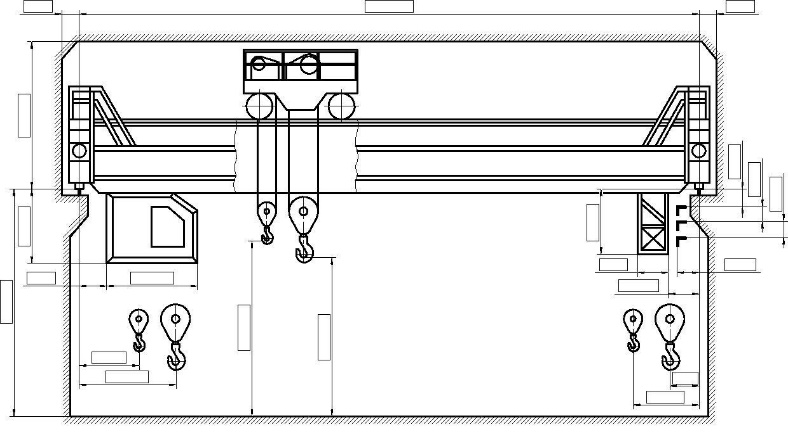 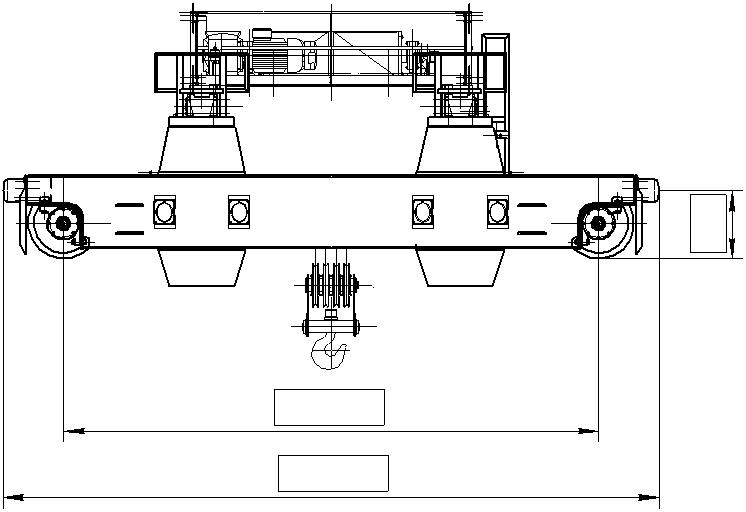 Основные размеры установки мостового кранаОсновные размеры установки мостового кранаОсновные размеры установки мостового кранаОсновные размеры установки мостового кранаОсновные размеры установки мостового кранаОсновные размеры установки мостового кранаОсновные размеры установки мостового кранаОсновные размеры установки мостового кранаОсновные размеры установки мостового кранаОсновные размеры установки мостового кранаОсновные размеры установки мостового кранаОсновные размеры установки мостового кранаОсновные размеры установки мостового кранаОсновные размеры установки мостового кранаОсновные размеры установки мостового кранаОсновные размеры установки мостового кранаОсновные размеры установки мостового кранаОсновные размеры установки мостового кранаОсновные размеры установки мостового кранаОсновные размеры установки мостового кранаОсновные размеры установки мостового кранаОсновные размеры установки мостового кранаОсновные размеры установки мостового кранаОсновные размеры установки мостового кранаОсновные размеры установки мостового кранаОсновные размеры установки мостового кранаОсновные размеры установки мостового кранаОсновные размеры установки мостового кранаОсновные размеры установки мостового кранаОсновные размеры установки мостового кранаОсновные размеры установки мостового кранаОсновные размеры установки мостового кранаКоличество кранов    …………… шт.Количество кранов    …………… шт.Количество кранов    …………… шт.Количество кранов    …………… шт.Количество кранов    …………… шт.Количество кранов    …………… шт.Количество кранов    …………… шт.Количество кранов    …………… шт.Количество кранов    …………… шт.Количество кранов    …………… шт.Количество кранов    …………… шт.Количество кранов    …………… шт.Количество кранов    …………… шт.Количество кранов    …………… шт.Количество кранов    …………… шт.Количество кранов    …………… шт.Количество кранов    …………… шт.Количество кранов    …………… шт.Количество кранов    …………… шт.Количество кранов    …………… шт.Количество кранов    …………… шт.Количество кранов    …………… шт.Количество кранов    …………… шт.Количество кранов    …………… шт.Количество кранов    …………… шт.Количество кранов    …………… шт.Количество кранов    …………… шт.Количество кранов    …………… шт.Количество кранов    …………… шт.Количество кранов    …………… шт.Количество кранов    …………… шт.Количество кранов    …………… шт.Количество кранов    …………… шт.Реквизиты ЗаказчикаРеквизиты ЗаказчикаРеквизиты ЗаказчикаРеквизиты ЗаказчикаРеквизиты ЗаказчикаРеквизиты ЗаказчикаРеквизиты ЗаказчикаРеквизиты ЗаказчикаРеквизиты ЗаказчикаРеквизиты ЗаказчикаРеквизиты ЗаказчикаРеквизиты ЗаказчикаРеквизиты ЗаказчикаРеквизиты ЗаказчикаРеквизиты ЗаказчикаРеквизиты ЗаказчикаРеквизиты ЗаказчикаРеквизиты ЗаказчикаРеквизиты ЗаказчикаРеквизиты ЗаказчикаРеквизиты ЗаказчикаРеквизиты ЗаказчикаРеквизиты ЗаказчикаРеквизиты ЗаказчикаРеквизиты ЗаказчикаРеквизиты ЗаказчикаРеквизиты ЗаказчикаРеквизиты ЗаказчикаРеквизиты ЗаказчикаРеквизиты ЗаказчикаРеквизиты ЗаказчикаРеквизиты ЗаказчикаРеквизиты ЗаказчикаПолное наименование организации: ………………………………………………………………………………………………………Полное наименование организации: ………………………………………………………………………………………………………Полное наименование организации: ………………………………………………………………………………………………………Полное наименование организации: ………………………………………………………………………………………………………Полное наименование организации: ………………………………………………………………………………………………………Полное наименование организации: ………………………………………………………………………………………………………Полное наименование организации: ………………………………………………………………………………………………………Полное наименование организации: ………………………………………………………………………………………………………Полное наименование организации: ………………………………………………………………………………………………………Полное наименование организации: ………………………………………………………………………………………………………Полное наименование организации: ………………………………………………………………………………………………………Полное наименование организации: ………………………………………………………………………………………………………Полное наименование организации: ………………………………………………………………………………………………………Полное наименование организации: ………………………………………………………………………………………………………Полное наименование организации: ………………………………………………………………………………………………………Полное наименование организации: ………………………………………………………………………………………………………Полное наименование организации: ………………………………………………………………………………………………………Полное наименование организации: ………………………………………………………………………………………………………Полное наименование организации: ………………………………………………………………………………………………………Полное наименование организации: ………………………………………………………………………………………………………Полное наименование организации: ………………………………………………………………………………………………………Полное наименование организации: ………………………………………………………………………………………………………Полное наименование организации: ………………………………………………………………………………………………………Полное наименование организации: ………………………………………………………………………………………………………Полное наименование организации: ………………………………………………………………………………………………………Полное наименование организации: ………………………………………………………………………………………………………Полное наименование организации: ………………………………………………………………………………………………………Полное наименование организации: ………………………………………………………………………………………………………Полное наименование организации: ………………………………………………………………………………………………………Полное наименование организации: ………………………………………………………………………………………………………Полное наименование организации: ………………………………………………………………………………………………………Полное наименование организации: ………………………………………………………………………………………………………Полное наименование организации: ………………………………………………………………………………………………………Адрес: …………………………………………………………………………………………………………………………………………………………Адрес: …………………………………………………………………………………………………………………………………………………………Адрес: …………………………………………………………………………………………………………………………………………………………Адрес: …………………………………………………………………………………………………………………………………………………………Адрес: …………………………………………………………………………………………………………………………………………………………Адрес: …………………………………………………………………………………………………………………………………………………………Адрес: …………………………………………………………………………………………………………………………………………………………Адрес: …………………………………………………………………………………………………………………………………………………………Адрес: …………………………………………………………………………………………………………………………………………………………Адрес: …………………………………………………………………………………………………………………………………………………………Адрес: …………………………………………………………………………………………………………………………………………………………Адрес: …………………………………………………………………………………………………………………………………………………………Адрес: …………………………………………………………………………………………………………………………………………………………Адрес: …………………………………………………………………………………………………………………………………………………………Адрес: …………………………………………………………………………………………………………………………………………………………Адрес: …………………………………………………………………………………………………………………………………………………………Адрес: …………………………………………………………………………………………………………………………………………………………Адрес: …………………………………………………………………………………………………………………………………………………………Адрес: …………………………………………………………………………………………………………………………………………………………Адрес: …………………………………………………………………………………………………………………………………………………………Адрес: …………………………………………………………………………………………………………………………………………………………Адрес: …………………………………………………………………………………………………………………………………………………………Адрес: …………………………………………………………………………………………………………………………………………………………Адрес: …………………………………………………………………………………………………………………………………………………………Адрес: …………………………………………………………………………………………………………………………………………………………Адрес: …………………………………………………………………………………………………………………………………………………………Адрес: …………………………………………………………………………………………………………………………………………………………Адрес: …………………………………………………………………………………………………………………………………………………………Адрес: …………………………………………………………………………………………………………………………………………………………Адрес: …………………………………………………………………………………………………………………………………………………………Адрес: …………………………………………………………………………………………………………………………………………………………Адрес: …………………………………………………………………………………………………………………………………………………………Адрес: …………………………………………………………………………………………………………………………………………………………Телефон: ………………………………………………………………………………………………………………………………………………………Телефон: ………………………………………………………………………………………………………………………………………………………Телефон: ………………………………………………………………………………………………………………………………………………………Телефон: ………………………………………………………………………………………………………………………………………………………Телефон: ………………………………………………………………………………………………………………………………………………………Телефон: ………………………………………………………………………………………………………………………………………………………Телефон: ………………………………………………………………………………………………………………………………………………………Телефон: ………………………………………………………………………………………………………………………………………………………Телефон: ………………………………………………………………………………………………………………………………………………………Телефон: ………………………………………………………………………………………………………………………………………………………Телефон: ………………………………………………………………………………………………………………………………………………………Телефон: ………………………………………………………………………………………………………………………………………………………Телефон: ………………………………………………………………………………………………………………………………………………………Телефон: ………………………………………………………………………………………………………………………………………………………Телефон: ………………………………………………………………………………………………………………………………………………………Телефон: ………………………………………………………………………………………………………………………………………………………Телефон: ………………………………………………………………………………………………………………………………………………………Телефон: ………………………………………………………………………………………………………………………………………………………Телефон: ………………………………………………………………………………………………………………………………………………………Телефон: ………………………………………………………………………………………………………………………………………………………Телефон: ………………………………………………………………………………………………………………………………………………………Телефон: ………………………………………………………………………………………………………………………………………………………Телефон: ………………………………………………………………………………………………………………………………………………………Телефон: ………………………………………………………………………………………………………………………………………………………Телефон: ………………………………………………………………………………………………………………………………………………………Телефон: ………………………………………………………………………………………………………………………………………………………Телефон: ………………………………………………………………………………………………………………………………………………………Телефон: ………………………………………………………………………………………………………………………………………………………Телефон: ………………………………………………………………………………………………………………………………………………………Телефон: ………………………………………………………………………………………………………………………………………………………Телефон: ………………………………………………………………………………………………………………………………………………………Телефон: ………………………………………………………………………………………………………………………………………………………Телефон: ………………………………………………………………………………………………………………………………………………………(должность)(подпись)(ФИО)